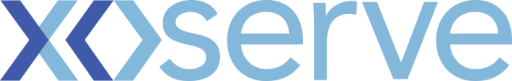 Dear Customer, Please find below a post-meeting brief from the Change Management Committee meeting 11th January 2023. This brief focuses on voting outcomes. For a full view of the meeting minutes (published 5 working days after the meeting), please visit the Joint Office of Gas Transporters dedicated webpage:11th January 2023 DSC Change Management Committee | Joint Office of Gas Transporters (gasgovernance.co.uk)If you have any queries regarding these key messages, please get in touch via uklink@xoserve.com or one of the following contacts: Jane Goodes 0121 229 2281Kind Regards,Jane Goodes - Customer Change Specialistjane.goodes@xoserve.com | 0121 229 2281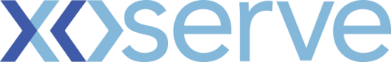 Address: Xoserve Limited, Lansdowne Gate, 65 New Road, Solihull, B91 3DLCompany Website: http://www.xoserve.comWho has this communication been sent to? Organisations listed on the Joint Office of Gas Transporters distribution list2 – Budget Movement & Change PipelineIndustry voting and funding principlesThis agenda item was raised by WWU due to the funding voting outcome of XRN5482 in December ChMC. It was agreed that on raising a Change Proposal, the funding arrangement will be added by the proposer or default to the relevant Service Area and Charging Methodology funding split, as per the existing DSC Change Management guidelines. Due to the challenges raised it was agreed that Xoserve will assess the current guidelines and work directly with WWU to consider how these could be updated. It was also agreed that the Change Proposal form will be reviewed and updated if necessary, with the objective of ensuring proposed funding and benefits are transparent. Xoserve also agreed to review any inflight Change Proposals to ensure there is no ambiguity with the funding arrangements proposed against these changes. BP22 General Change – The paper submitted was a view from December 2022 as we are working on the EPG split with finance to ensure the funding split is correct. This has been more difficult due to splitting the funding by INC Shippers. A revised slide to represent this month will be published once completed.The Change Pipeline includes a delivery plan for all live Change Proposals.  This has been broken down into July 2022 – February 2023, April 2023 – June 2023 and Change backlog.REC Change Update – Pipeline view of REC change provided3 - CaptureNew Changes – Initial Review4 – Design and Delivery Design Change Packs – For ApprovalXRN5555 Amend Existing Large Load Site Reporting DNOs voted to approve the Detailed Design Change Pack. Solution confirmed as zero costDesign Change Packs – For InformationXRN4900 Biomethane Sites with Reduced Propane InjectionNotice of additional Non-Business Day and Non-Supply Point System Business Day for 8th May 2023 bank holiday for the coronation of King Charles III Change Documents for ApprovalBER for XRN5567 Implementation of Resend Functionality for Messages from CSS to GRDA (REC CP R0067)Shippers approved associated costs of £93,275CCR for XRN5541 Amendment to the UIG Additional National Data ReportingShippers approved and the reporting change is now operationalOther updates / discussion Project UpdatesThe committee were updated on:February 23 ReleaseMarch 23 Ad hoc ReleaseJune 23 Major ReleaseXRN5231 Provision of a FWACV Service NG Horizon Plan CMS UpdateAOBEmma Smith informed the committee that James Rigby has moved to a new opportunity under Dave Turpin for DSC Business Planning. Jane Goodes will be acting as the interim Change Representative.